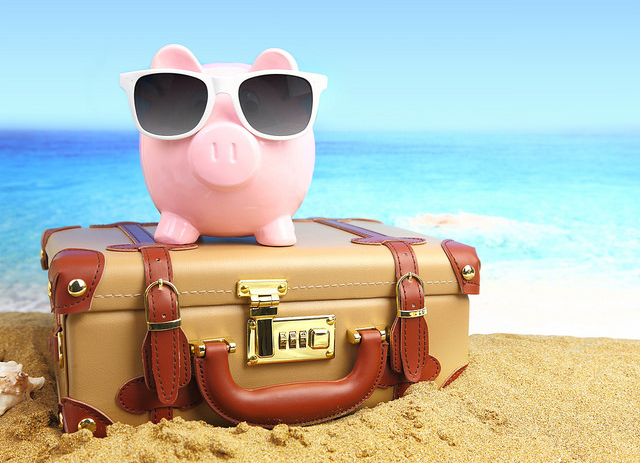 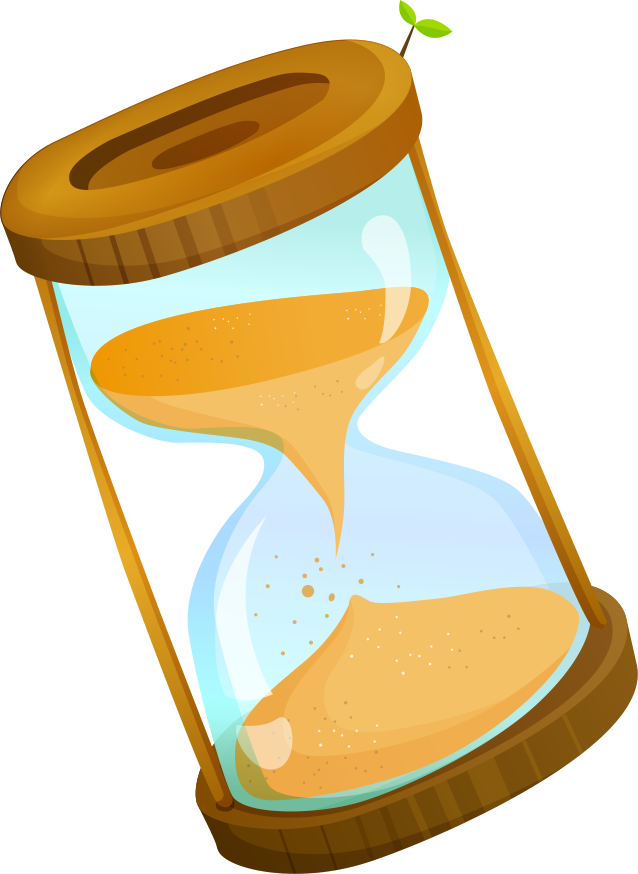 
Beste ouders en kinderen,Zon, warmte, zee, strand, bergen, camping, bossen, fietsen, wandelen, zwemmen, speeltuinen, pretparken, …  allemaal ingrediënten die jullie vakantiedagen waarschijnlijk hebben gekruist de afgelopen weken. Voor velen van jullie is de grote vakantie natuurlijk nog volop aan de gang, en toch…
Onze vakantiezandloper is stilaan aan het leeglopen en onze school is volop met de voorbereidingen van het komende schooljaar begonnen. 

Daarbij willen we jullie graag reeds enkele belangrijke data meegeven:Dinsdag 28 augustus 2018 tussen 17u en 18u30Open klas:		Kom even binnenwandelen en maak kennis met jouw klas, leerkrachten 
 			en klasgenoten en krijg al wat mee voor de eerste schooldag.Maandag 3 september 2018
Eerste schooldag:	Alweer het begin van een fantastische ontdekkingsreis samen met je 
 			klasgenoten.Dinsdag 4 september 2018 vanaf 19u
Infoavond voor de 	Op beide vestigingen worden de ouders uitgenodigd om verder kennis  
ouders van de LS:	te maken met de leerkrachten, klaswerking en schoolwerking.

Donderdag 6 september 2018 vanaf 19u
Infoavond voor de 	Op beide vestigingen worden de ouders uitgenodigd om verder kennis  
ouders van de KS:	te maken met de leerkrachten, klaswerking en schoolwerking.

Vrije dagen
5 oktober 2018:	vrije dag
26 oktober 2018:	pedagogische studiedag (kinderen schoolvrij)
11 februari 2019:	vrije dag
29 mei 2019:		pedagogische studiedag (kinderen schoolvrij)
We nodigen jullie dus alvast uit voor de ‘open klas’ op dinsdag 28 augustus en hopen daar al heel wat van jullie enthousiaste gezichten te zien verschijnen.Hartelijke groeten,Team della Faille:	juf Linda, juf Julie, juf Els, juf Annick, juf Nele, juf Sanne, juf Liesbeth, 
  			juf Griet, juf Eva, juf Lies

Team Ploegsebaan:	juf Carine, juf Els, juf Ria, juf Elien, juf Fabienne, juf Peggy, juf Fabienne 			juf Leen, juf Fleur, juf Katrien, juf Sophie, juf Nadia

Andere teamleden:	juf Rosita, juf Marie-Claire, juf Yasmine, meester Glenn, meester Kobe, 			juf Sophie, juf Caroline, Nicole, Danny, Els en directeur Christophe Delen